Besluitenlijst college van 9 mei 2022Vrije tijd	42.	Aanstelling van vrijwilligers in kader van hulpacties voor Oekraïne. Goedkeuring.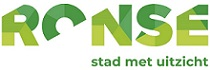 